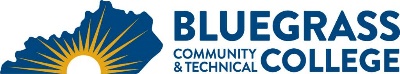 Program Coordinator: Kevin Jensen	E-mail: kevin.jensen@kctcs.edu 		Phone: 859-246-6681Program Website Student Name:  		Student ID: Students must meet college readiness benchmarks as identified by the Council on Postsecondary Education or remedy the identified skill deficiencies. Graduation Requirements:Advisor Name	__________________________________	Advisor Contact	________________________________First SemesterCredit HoursTermGradePrerequisitesNotesELT 110 Circuits I 5MAT 065 or higher ELT 120 Digital I3MAT 065 or higherDigital Literacy3Total Semester Credit Hours11Second SemesterCr. Hrs.TermGradePrerequisitesNotesCIT 111 Computer Hardware and Software OR(ELT 232 Computer Software Maintenance ANDELT 234 Computer Hardware Maintenance)4 – 6 CIT 105 AND MAT 065Total Semester Credit Hours4 – 6 Total Certificate Credit Hours15 – 1725% or more of Total Certificate Credit Hours must be earned at BCTCGrade of C or higher in each course required for the certificateAdditional InformationStudents must complete MAT 065 or 075 or demonstrate an equivalent placement level before enrolling in an ELT class.